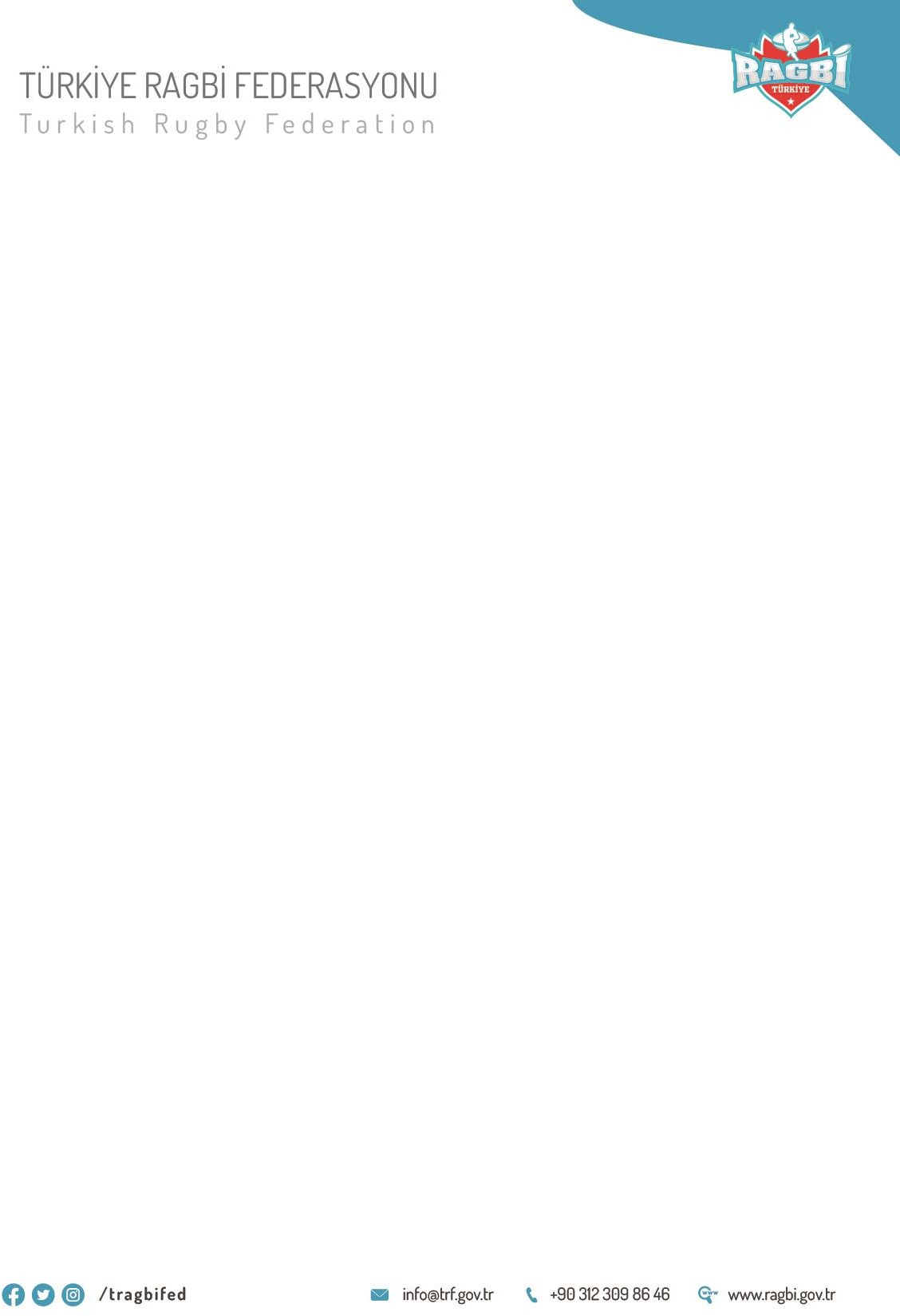 2024 U18 KADINLAR 7’ Lİ RAGBİ  ETAPLI TÜRKİYE ŞAMPİYONASI REGLAMANITANIMLARGSB – Gençlik ve Spor BakanlığıGSİM – GENÇLİK Ve Spor İl Müdürlükleri SHGM – Spor Hizmetleri Genel Müdürlüğü TRF – Türkiye Ragbi FederasyonuMHK– Merkez Hakem KuruluTK -Teknik KurulMADDE 1-GENEL KURALLAR VE HÜKÜMLER2024 Türkiye U18 Kadınlar 7’li Ragbi Etaplı Türkiye Şampiyonası 2 etaptan oluşacak şekilde planlanmaktadır. Etapların son etabı final etabı olacaktır. Etapların yapılacağı iller muhteliftir. TRF müsabaka yer, tarih ve etap sayısını değiştirme hakkına sahiptir.Şampiyonaların yapılacağı yerde sağlık ve güvenlik tedbirleri federasyon tarafından sağlanacaktır.U18 Kadınlar 7’li Ragbi Etaplı Türkiye Şampiyonası’nda nedeni ne olursa olsun fikstür çekiminden sonra ve etapların herhangi birine gelmeyen ya da maçın herhangi bir bölümünde müsabakayı terk eden takım puan alamaz ve hükmen (25-0) yenik sayılır. Fikstürde bu takımla eşleşen takımların puan hanelerine (25-0) skor olarak eklenir. Bu takımın ise puan tablosunda, yapılması planlanan eşleşme sonucundaki maçların sonuçları 0 olarak işlenir.U18 Kadınlar 7’li Ragbi Etaplı Türkiye Şampiyonası’na katılacak olan takımların bu kategoride en az 15 lisanslı sporcusu olmak zorundadır.Sahaya GSİM tarafından düzenlenen valilik olurunda bulunan listeden en fazla 15 (7 as-6+ 2 yedek) en az 13 sporcu ile çıkabilirler. 2. Kademe akredite edilmiş ragbi antrenörü (isteğe bağlı), 1. kademe yardımcı antrenör, 1 imza yetkisi olan yönetici ve 1 teknik destek elemanı müsabakalara katılım sağlayabilir. Saha içerisinde 2 antrenör ya da 1 antrenör ile 1 idareci bulunacaktır. Bir antrenör yalnızca bir kulüple, bir kulüp de yalnızca bir antrenörle sözleşme yapabilir.Kadroda 10’dan az oyuncu bulunduran takımların, World Rugby Oyun Kuralları Kitapçığına göre müsabakada yer almalarına izin verilmeyecektir.Spor Genel Müdürlüğü Spor Kafileleri ve Seyahat Yönergesi’nde yer alan Ek-1 B tablosunda alan idareci-çalıştırıcı sayısına riayet edilmelidir.Yönerge Linki:https://spor.gsb.gov.tr/public/OkulSporlari/2019/11/5/SPOR%20KAFİLELERİ%20SEY AHAT%20YÖNERGESİ_637085734499878849.pdfİl Dışı Çıkış Oluru Spor Kafileleri Seyahat Yönergesine göre düzenlenecektir.Yarışma alanına sporcu ve çalıştırıcıdan başkasının girmesine izin verilmeyecektir.TRF ve kurulları gerekli gördüğü takdirde, spor dalı reglamanı ve yarışmalara dair diğer hususları değiştirmede yetkilidir.Takımlar, listelerindeki oyuncuların lisanslandırılmalarını Gençlik ve Spor İl ve İlçe Müdürlüklerinden yaptırır.Kulüpler, federasyonumuzca 2024 yılında akredite edilmiş antrenör kimlik kartı ve yaka kartı teknik toplantıda kontrol edilecektir. Yaka kartı olmayan antrenörler müsabaka boyunca sahada yer alamaz.Sporcu transfer işlemlerinde; bir spor kulübünden ilişiksiz belgesi ile GSİM’den taahhütname almak şartıyla bir sezonda bir defa transfer yapılabilir. Bu sporcunun eski kulübü adına lisansının vize edilmiş olması ve yarışma takım listesinde adlarının bulunması transfer yapmalarına engel değildir. Bu şekilde transfer yapacak sporcunun transfer yaptığı sezon içerisinde fiilen yarışmaya katılmamış olması şarttır. Kulüpler sporcu lisanslarını ilgili takım adına çıkarması halinde kadrolarına ekleyebilir.Maç kadrosunda Türkiye milli takımlarında World Rugby’nin 8. yönetmeliğine göre oynama yetkisine sahip olmayan en fazla 2 oyuncu ve sahada 1 yabancı oyuncu bulundurabilir.Türkiye U18 Kadınlar 7’li Ragbi Etaplı Türkiye Şampiyonası’na katılacak olan kulüpler federasyon tarafından onaylanmış olan reglamanlara, federasyonca hazırlanmış olan taahhütnameye ve teknik kurulca alınmış kararlara uymak zorundadır.U18 Kadınlar 7’li Ragbi Etaplı Türkiye Şampiyonası’na ait duyurular ve katılımcı listeleri ilan edilen takvim doğrultusunda https://ragbi.gov.tr/ adresinden yayınlanacaktıKatılacak kulüpler federasyon tarafından duyurulan tarihe kadar aşağıdaki bağlantıdan U18 Kadınlar 7’li Ragbi Etaplı Türkiye Şampiyonası’na başvurularını yapacaktır. Başvuru için gerekli bilgi, belge ve dokümanlar verilen linkte yer almaktadır.Kayıt Linki: https://ragbi.gov.tr/rets-basvuruMADDE 2- TEKNİK AÇIKLAMALAR:U18 Kadınlar 7’li Ragbi Etaplı Türkiye Şampiyonası’ndaki puan ve averaj usulleri;Şampiyona etaplarında puanlama sisteminde galibiyete 3 (üç), beraberliğe 2 (iki), mağlubiyete ise 1 (bir) puan verilir.Müsabaka talimatlarında aksi belirtilmediği sürece ve puanların eşitliği halinde aşağıdaki sistem uygulanır:Aynı Puana Sahip Takım Sayısı İki İse;Kendi aralarındaki müsabakalarda puan eşitliği varsa kendi aralarındaki müsabakalardaki sayı averajına bakılır.Kendi aralarındaki müsabakalarda puan ve sayı eşitliği devam ediyorsa, genel puantajdaki sayı averajına bakılır.Takımların sayı averajları da eşit ise daha fazla sayı atmış olan takım	üstün sayılır.Atılan sayıların eşit olması durumunda daha az sayı yiyen takım üstün sayılır.Aynı Puana Sahip Takım Sayısı Üç veya Daha Fazla İse;Puan cetvelinde puan eşitliği varsa kendi aralarındaki sayı averajına bakılır.Sayı averajı da eşit ise genel averaja bakılır.Bütün bu şartlara rağmen eşitlik devam ediyorsa en fazla sayı atan takım üstün sayılır.Atılan sayıların eşit olması durumunda daha az sayı yiyen takım üstün sayılır.Eleme Sistemi;İlgili şampiyona talimatında ayrıca düzenlenmediği müddetçe, eleme usulüne göre oynanacak olan müsabakaların normal süresinin beraberlikle sonuçlanması halinde, müsabakaya 5 dakika uzatma verilir. Sayı yapılmazsa 5 dakika daha uzatılır. Eşitlik durumunda 22 metre çizgisinden 5’er penaltı vuruşu kullanılır, eşitlik durumunda seri penaltı vuruşları ile devam eder. Final maçları uzatmalarında altın sayı kuralı (uzatmada ilk sayıyı yapan takımın kazanması) uygulanır.Maçta kırmızı kart alan oyuncu bir sonraki maçta oynayamaz ve hakem raporuna göre cezası ertelenemez veya silinemez. Özel durumlarda MHK’nin sevki ile tertip komitesi kırmızı kart gören sporcuyu etaptan menedebilir veya disipline sevk edebilir.Takımlar oynayacakları maçlardan 15 dakika önce sahada hazır bulunmalıdırlar.MADDE 3- TEKNİK TOPLANTI VE MÜSABAKALARIN BAŞLAMASI:Müsabakaların teknik toplantısı müsabaka gününde teknik kurulca belirlenen saatte yapılacaktır. MHK yetkilileri ve görevlendirildi ise federasyon yetkilisi tarafından teknik toplantıda malzeme kontrolü yapılacaktır (dişlik, başlık, omuzluk, eldiven vb.). Kura çekimi ve uygulanacak fikstür modeli ve maç takvimleri https://ragbi.gov.tr adresinde ayrıca ilan edilecektir.Açılış seremonisi sadece 1. Etap başlangıcında yapılacaktır. Şampiyonaya katılan kulüpler açılış ve kapanış seremonisine katılmak zorundadır. Seremoniye katılmayan kulüpler şampiyonaya katılmamış kabul edilecek ve bir sonraki ilgili yaş kategorisindeki Türkiye Şampiyonası’na kabul edilmeyeceklerdir. Varsa aldığı başarılar tescil edilmeyecektir.Tüm takım temsilcilerinin teknik toplantıya katılımı zorunludur. Herhangi bir sebeple temsilcisi teknik toplantıya geciken ya da katılamayan takımlar müsabakada yer alamaz.Takımlar isim listelerini 30 dakika önceden masa hakemlerine teslim etmek zorundadır.3.4. Eşleşen takımlar belirtilen saatte sahada bulunmalıdır. Maçın orta hakemi yerini aldıktan sonra takımların sahaya davetinin ardından 2 dakika içerisinde sahada yerini almayan takımlar hükmen mağlup sayılır.MADDE 4- KIYAFET KURALLARI:Tüm oyuncular karşılaşmalarda forma giymek zorundadır. Formalar numaralı (1-99) olmak zorundadır, bir oyuncu şampiyona boyunca aynı numara ile maçlara çıkar. Örneğin; X takımındaki Y kişisinin 1 adet beyaz ve 1 adet siyah forma bulundurması gerekmektedir. Her iki formanın da numaraları aynı olmak zorundadır. (Beyaz forma “5” ise siyah forma da “5” olmak zorundadır).Şampiyonaya katılan takımlar karışıklık olmaması için kulüplerinin tüzüklerinde bulunan kendi renklerinde ve her sporcunun sırtında, numarası yazılı olacak şekilde sahaya çıkmalıdır. Oynanan etapta forma numarası bütün etap boyunca aynı sayı olmalıdır. Aksi tespit edildiğinde o sporcu maçta yer alamayacak, maç içinde ise maçtan çıkarılacaktır.Müsabaka sırasında iki takımın forma renklerinin çakışmaması için başvuru sırasında formanın ana rengini önce bildiren kulübe öncelik tanınacaktır.Maçlarda oyuncuların giyebilecekleri malzemeler, “World Rugby Oyun Kuralları” kitapçığının 4. maddesine ve World Rugby’nin 12. yönetmeliğine uygun ekipmanlar olmalıdır. Karşılaşma hakemi veya gözlemci, maç öncesinde ekipmanları kontrol etmekle sorumludur.Kulüpler federasyondan izinsiz, formalarında herhangi bir firma logosu vb. reklam içeriği kullanamazlar. Öncesinde izin almaları gerekir. Formalarda kol, omuz, sırt veya göğüs reklamları federasyon tarafından kullanılabilir. Kulüpler, sporcu formaları için sponsorluk anlaşması yapma yetkisini TRF’ye bırakmayı kabul eder.Forma alt (şort) ve üstlerinde yırtılmaya karşı direnci güçlü kalın kumaş tercih edilmelidir.Müsabaka ayakkabıları, müsabakanın yapılacağı saha zeminine uygun ayakkabılardan olmalıdır.Rakip oyuncuya zarar vermeyecek yumuşak yüzeyli kafa ve vücut korumaları kullanılabilir.Müsabaka süresince forma değişimi sporculara ayrılan yerlerde gerçekleştirilmelidir. Saha, saha kenarı, tribün, tribün dışı, kafile otobüslerinde kesinlikle yapılmayacaktır. Bu kuralı ihlal ettiği tespit edilen sporcunun takımı müsabakalardan menedilecektir.MADDE 5- SAĞLIK:Müsabakaların yapılacağı yerde sağlık ve güvenlik tedbirleri federasyon tarafından sağlanacaktır. TRF çatısı altında gerçekleştirilen müsabakalarda, Sağlık Kurulu tarafınca, şampiyonaya katılan kulüpler tarafından kura çekimi öncesi ve her maç öncesi, en az bir adet sağlık çantasının hazır bulundurulması zorunludur. Sağlık çantası içeriğinin uygun şekilde tamamlanmış olması gerekmektedir. Çanta, federasyon yetkililerince kontrol edilecektir.Sağlık Kurulunun belirlediği, aşağıda yazan listenin sağlık çantasında bulunması zorunludur.Sağlık Çantası İçeriğinde Yer Alması Gerekenler;2 adet kullanıma hazır bulundurulan sıcak soğuk jel kompres 13x27cm1 adet elastic bandaj 8cmx3,5m1 kutu steril gaz kompres 25 adet 7,5x7,5cm1 adet elastic sabitleme bandı 10x10cm1 adet makas 16cm5 adet yara bandı1 adet alkollü acil durum antiseptiği 100ml1 adet %10 povidoniyodin antiseptic solüsyon 100ml1 adet tıbbi turnike1 kutu 20 tablet 500mg parasetemol içeren ağrı kesici1 adet kinesiotape gold ağrı bandı 5x5cm1 adet etofenemat nonstereoid antienflamatuar içeren topical sprey 100mg/ml1 kutu steri-strip bant 6 adet 6mm x100 mmMADDE 6-SAHALAR:Türkiye U18 Kadınlar 7’li Ragbi Etaplı Türkiye Şampiyonası müsabakaları, federasyon tarafından uygunluğu tescil edilen  sahalarda oynanır.Müsabakalarda, isim listesinde yer alan yedek oyuncular dışında Tertip Komitesine isimleri önceden bildirilmiş olması koşuluyla, her takıma mensup aşağıdaki görevlilerden en fazla üç kişi sahaya girebilir.1 Teknik Sorumlu ve/veya 1 Antrenör,1 İdari Sorumlu,Doktor ve/veya 1 Masör ve/veya 1 FizyoterapistKarşılaşmalarda yer alacak basın mensupları, federasyon akreditasyonuna bağlı olarak saha kenarında bulunabilir. Saha kenarında belirtilen kurallara uymayan takımlar uyarı cezası alırlar, tekrarında ise disipline sevk edilirler.Saha ÖlçüleriMADDE 7-DOPİNGLE MÜCADELE VE UYULMASI GEREKEN KURALLAR:Şampiyonaya katılacak olan tüm antrenörlerin ve sporcuların aşağıda belirtilen linkten ‘Dopingle Mücadeleyi Kavrama Çevrimiçi’ eğitimini tamamlayıp, sertifika almaları zorunludur.Eğitim Linki: https://tdmk.triagonal.net/online/login/signup.phpTakımlar müsabaka esnasında doping kontrolü için gelen sağlıkçılara istenilen tüm bilgileri anında vermek zorundadır.MADDE 8-KUPA, MADALYA VE ÖDÜLLER:25 Mayıs 2021 tarihli 31491 sayılı yönetmelik kapsamında belirtilen 6. maddenin ç fıkrası gereğince U18 Kadınlar 7’li Ragbi Etaplı Türkiye Şampiyonası’nda ilk üçe giren takımlar bir sonraki şampiyonaya kadar aktif sporculuğu devam ettiği müddetçe; SHGM’nin uygun görmesi ve onaylaması halinde harçlık almaya devam eder.TRF tarafından belirlenecek esaslar çerçevesinde U18 Kadınlar 7’li Ragbi Etaplı Türkiye Şampiyonası sonunda birinci, ikinci, üçüncü ve dördüncü olan takıma kupa ve madalyalar verilir.Kupaların ve madalyaların tasarımına ve üretimine TRF karar verir.Kupa töreni organizasyonu federasyon tarafından yapılır.	Kulüpler TRF’nun belirleyeceği organizasyon kurallarına uymak ve kupa törenine katılmak zorundadırlar.Her takıma en fazla 15 Sporcu ve 2 antrenör olmak üzere toplam 15 adet madalya verilir.	Şampiyona sonunda, oluşturulan komite tarafından seçilen en centilmen sporcuya, en değerli sporcuya, en fazla sayı yapan sporcuya ve en değerli antrenöre madalya verilir.MADDE 9-TERTİP KOMİTESİTertip Komitesi aşağıdaki gibidir:Türkiye Ragbi Federasyon TemsilcisiTürkiye Ragbi Federasyon GözlemcisiFederasyon İl TemsilcisiTürkiye Ragbi Federasyon Spor Dalı Temsilcisi veya TRF tarafından görevlendirilen bir kişi.MADDE 10-SPONSORLUK VE GİŞE GELİRLERİ:	Sponsorlardan ve ticari hakların satışından ve benzeri yollardan elde edilecek gelirler, TRF’ye aittir.Saha içindeki reklam alanlarının gelirleri TRF’ye aittir.Kulüpler sporcu formaları için sponsorluk anlaşması yapma yetkisini TRF’ye bırakmayı kabul eder.TRF’ye sahaları tahsis eden kulüp veya kuruluşlar, tesislerin içerisinde veya çevresinde, müsabakaların öncesinde, esnasında veya sonrasında Türkiye Şampiyonası Sponsoru tarafından yapılacak tanıtım amaçlı her türlü etkinliğin ve TV çekiminin sorunsuz bir biçimde gerçekleştirilmesini sağlamakla yükümlüdür.MADDE 11-TİCARİ HAKLAR:U18 Kadınlar 7’li Ragbi Etaplı Türkiye Şampiyonası müsabakalarına ilişkin yayın hakları, bütün diğer ticari haklar ile Fikir ve Sanat Eserleri Kanunu ve ilgili kanun hükmünde kararnamelerden doğan fikri ve sınai haklar federasyona ait olup bu hakların üçüncü kişilere pazarlanması, satışı ve lisanslanmasında münhasıran TRF başkanı ve yönetim kurulu yetkilidir.MADDE 12-MÜSABAKA SONUÇLARININ TESCİLİ:Düzenlenen müsabakaların sonuçları, TRF tarafından tescil edilmeden geçerli sayılmaz.MADDE 13-ÖDEMELER VE MALİ KONULAR:13.1 13 Sporcu, 2 Antrenör, 1 Kafile Başkanı olmak kaydıyla Spor Kafileleri İl dışı seyahatlerinde Kafile oluru ile Seyahat Yönergesi kapsamında; Şampiyonaya katılan takımların yolluk ve yevmiyeleri bağlı bulunduğu Spor il müdürlükleri tarafından uygun görülmesi halinde ödenebilecektir. Düzenlenen Türkiye Şampiyonasında 1. 2. Ve 3. olan takımların yol harcırahı Federasyonca karşılanacaktır 13.2. Müsabakaya katılmayıp hükmen mağlup sayılan takımlar 2 (iki) net asgari ücret ceza ödemekle yükümlüdür. Ödenen ceza ise turnuvada yarışan takımlar arasında eşit olarak paylaştırılacaktır.13.4. 2024 U18 Kadınlar 7’li Ragbi Etaplı Türkiye Şampiyonası’nda yarışan takımlar:MADDE 14-DİĞER HÜKÜMLER VE HÜKÜM BULUNMAYAN HALLER:14.1 Bu reglaman, Türkiye U18 Kadınlar 7’li Ragbi Etaplı Türkiye Şampiyonası  ile ilgili düzenleme ve kuralları kapsamaktadır. Bu reglamanda yer almayan konular hakkında karar verme ve değişiklik yetkisi Ragbi Teknik Kurulu ve Ragbi MHK Başkanlığı’nın önerisi ile Ragbi Federasyon Başkanlığı’na aittir.Şampiyonaya katılacak olan kulüpler federasyon tarafından hazırlanmış olan reglamanlara, federasyonca hazırlanmış olan taahhütnameye ve teknik kurulca alınmış kararlara uymak zorundadır.Taahhütnameyi ve istenilen diğer evrakları belirtilen tarihe kadar kayıt linki üzerinden iletmeyen kulüpler şampiyonaya dahil edilmeyeceklerdir.MADDE 15-YÜRÜRLÜK:Bu reglaman FEDERASYON web sayfasında yayınlandığı tarihte yürürlüğe girer.TRF Teknik Kurul BaşkanlığıYaş Kategorisi2006 (18 yaş) ve öncesiTerfi2010 (14 yaş) / Sadece 2 oyuncu oynatılabilir.KATEGORİKALE BOYUTLARITRY ALANISAHA ÖLÇÜSÜU18 Kadınlar 7’li Ragbi Etaplı Türkiye Şampiyonası5.6 M genişlik / 3 m yükseklikMin 10 MMin uzunluk 100 M/ min genişlik 65 M